FORMULARIO PARA SOLICITAR LA INCORPORACIÓN DE NUEVOS INTEGRANTES EN UN PROTOCOLO EXPERIMENTALComplete el siguiente formulario para solicitar la aprobación de nuevos integrantes para un Protocolo Experimental ya aprobado y vigente.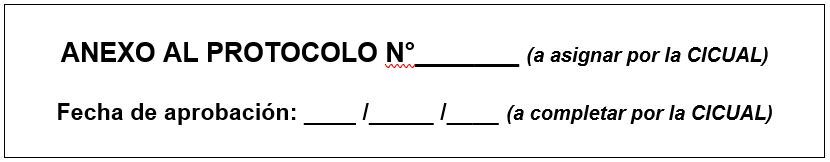 Datos del Protocolo Experimental: Número de Protocolo otorgado por la CICUAL:Título del Protocolo tal como fue aprobado:Fecha prevista de finalización de actividades:Lugar donde se desarrollan los experimentos: Datos de las personas que se incorporan a la ejecución del protocolo (copie y pegue los siguientes ítems a completar para todo el personal involucrado)Nombre y Apellido: DNI:Título de grado:Máximo título académico alcanzado: Correo electrónico:Teléfono de contacto:Teléfono alternativo:Personal FCEN-UBA, indicar:Departamento FCEN-UBA al que se asocia: Posición en el Departamento: Posición CONCET: Lugar de trabajo CONICET: Personal externo, indicar: Institución a la que pertenece:Cargo o vinculación con dicha Institución:Posición CONCET: Lugar de trabajo CONICET: ¿Realizó la capacitación obligatoria sobre animales de laboratorio FCEN-UBA?(Cursos CCUAE o CAUAE – Res. CD 3141/2011)  SÍ	 NO		Mes y año de la última realización:¿Realizó el curso de postgrado FCEN-UBA sobre uso y cuidado de animales para experimentación? SÍ	 NO		Mes y año de realización:Tareas a realizar en el protocolo (roles y responsabilidades), incluyendo una justificación/explicación de su incorporación al protocolo en este momento:Capacitación, entrenamiento y toda otra experiencia específica en los procedimientos a realizar (indique nombre del curso, institución y/o profesional a cargo, y fecha de realización): Una vez que reciba la aprobación de la CICUAL por correo electrónico, deberá presentar una copia impresa de la versión final aprobada ante la SICYT-OVTT (entrepiso Pabellón 2, esquina Este), firmada en todas sus páginas, y completando y firmando a continuación:Nombre del IR:Fecha:Firma: